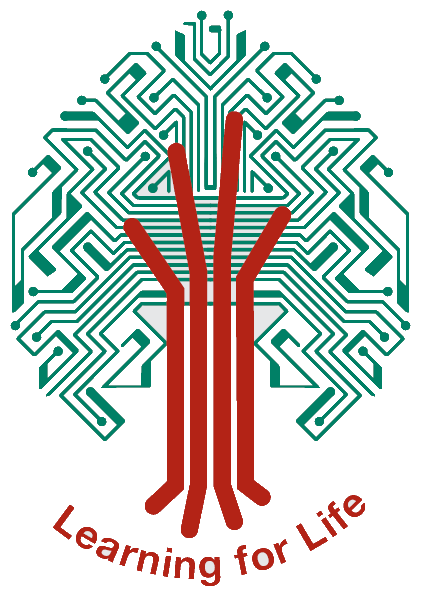 I.T. KEY PROCESSESStarters & Leavers & VPN AccessInitial summaryThe Academy has a responsibility to protect its reputation as well as safeguarding individuals. We look to do this by giving the correct access to school systems through a detailed process of approved access.  This policy provides a clear process of allocation and then removing access where there is a required need.  The option to request VPN access and how it is granted is also documented.ScopeThis policy applies equally to everyone who reads or processes Academy information, including:All staff, whether permanent, temporary or casual;All governors;All volunteers;LA staff working on site (e.g. LEAMIS technicians, Group Bursar Service, etc);Contractors and consultants; andPartners and suppliers
Throughout this document the words “employee”, “staff” and “user” are used to cover all of these groups of people.PurposeThe purpose of this policy is to:Protect the Academy’s information and subsequently to protect the Academy’s reputation;Enable secure access sharing to deliver services;Protect the Academy from legal liability and inappropriate use;Encourage consistent and professional use of information and systems;Ensure everyone is clear about their roles in using and protecting individual access;Maintain awareness of information security;Protect the Academy’s employeesNOT constrain reasonable use of information & access in support of normal business activities of the Academy.This policy shall be seen as additional to all other Academy policies relating to information disclosure and personal conduct.This policy should be read in conjunction with:Acceptable use PolicyCCTV PolicyWhistleblowing PolicyInformation Security PolicyRoles and responsibilitiesAll Information UsersComply with this policy and related processes, procedures and guidelines.Comply with legal, statutory, regulatory and contractual obligations related to information;Be familiar with the operation and security requirements of the information and computer systems, to minimise the possibility of harm to confidentiality, integrity and availability.Observe the utmost care when dealing with personal and sensitive information to ensure that it is never disclosed to anyone inside or outside the Academy without proper authorisation;Report immediately to the Principal (or otherwise, in accordance with the Whistle Blowing Policy) all suspected violations of this and all other security policies; system intrusions; and any other security incident or weakness which might jeopardise the Academy’s information, access or information systems.Read and act on any communications and training regarding information security, seeking clarification if these are not understood.Play an active role in protecting information & access in day-to-day work.Governors and SLTApprove this policy.Implement and promote Information & Access Security to all staff within their service areas.Ensure that employees understand and abide by the Information Security Policy and its associated policies, processes, procedures, guidelines and understand its impact.Assign owners to all information & access in their area of responsibility.Provide effective means by which all staff can report security incidents and weaknesses, and act on all such reports according to agreed incident management policies and processes.Apply security controls relating to Human Resources and ensure that job descriptions address all relevant security responsibilities.Provide written authorisation for access to information & access.Ensure that communications regarding information security are cascaded effectively to all staff.Ensure that information security is an integral part of all departmental processesIT Services e.g. IT Technician / Network Manager)Be the custodian of electronic information & access in its care by implementing and administering technical security controls as appropriate.Assist Information Owners in identifying technical information security risks and appropriate technical security controls.Assist Welland Park Academy to ensure all software is licensed and remove unlicensed software.Provide contingency arrangements for information systems. Provide appropriate protection from malicious software.Monitor and report breaches of this policy including unauthorised attempts to access information or systems.Monitor and investigate technical security breaches.Provide technical support to enable compliance with this policy.Processes and proceduresNew StarterBefore a new member of staff can start their employment at Welland Park Academy, their details are entered onto the MIS system to generate a contract.  Once approved by the DFO a creation request is generated and sent to a software package called Locker.Locker generates an access account with a temporary password for which the IT team receive a notification.  They will then activate the new user by viewing the roles and responsibilities and applying the relevant access.A typical user would get access to Office 365, SIMs (role dependent access) and EdulinkOne (role dependent access)All roles currently have a selection of software that they will require for their role. Some of the key main ones are:FMSSIMsCPOMsEvery EducationActive LearnKerboodleMathsWatch VLEEdulinkOneOffice 365Leicestershire Traded ServicesProvision Mapping (SEND)School Bus4 Matrix*this list is not exhaustive.  In most circumstances there would be a handover of key knowledge and resources from the current to the new postholder.  Where this is not possible, it is the responsibility of the Line Manager to ensure all necessary access is given.I.T. look to mirror the exiting member of staff’s access or if it is a new role they seek approval from the HR Manager, Director of Finance & Operations or the Principal.LeaversWhen a member of staff ceases to be an employee of Welland Park Academy, all access arrangements for them need to be removed from all Academy systems as well as ensuring that all academy data is kept securely.Leavers will be expected to share their password safety systems (vaults, potentially on personal devices) to demonstrate that all Welland Park Access has been deleted and removed.*Welland Park Academy reserves the right to enforce a factory reset of any member of staffs personal device if they do not comply with the exit process. This can be actioned via Microsoft Azure if the member of staff has used their work account on the device (This course of action will have been agreed when the account has been added onto the personal device).Keeping Access & Systems SecureEmployees are expected to take appropriate measures to ensure the security of personal access at all times, including keeping passwords secure potentially using password vault software and 2FA were possible.Computer screens should always be locked (Ctrl, Alt and Del) if being left switched on and unattended. Access will be afforded on a “need to do” basis, and access of leavers removed promptly.Computer monitors should be positioned in such a way that information stored or being processed cannot be viewed by unauthorised persons or members of the public.PasswordsPasswords must not be shared with other members of staff under any circumstances.Passwords should not be written down and/or left on display or be easily accessible.Passwords must be "complex", as we have password policies in place to enforce this. Passwords must contain upper and lower case letters, as well as numbers and special characters. They must be at least 8 characters long, without containing basic information such as the user's name. This policy applies to a user's school computer account, and in turn their Office 365 (Teams, emails, etc,) and EduLink. This policy does not apply to any other online learning platforms, as they will each have their own password policies in place. Staff are also required to change their passwords every 90 days in accordance with this policy. The “remember password” feature should never be used.Staff are encouraged to password protect any personal files, in particular those that contain potentially embarrassing information about an individual or an organisation.  VPN AccessNot all roles and contractors are able to have VPN access.Current roles & contractors that can request access are:PrincipalVice PrincipalAssistant PrincipalDirector of Finance & OperationsSchool Business ManagerNetwork ManagerIT TechnicianData ManagerExams OfficerSENDCOPrincipals PAAgenda IT (If their services need it, it is granted and monitored)Adept Education (If their services need it, it is granted and monitored)Proband (If their services need it, it is granted and monitored)Leicestershire Cyber Crime Unit (If their services need it, it is granted and monitored)LEAMIS (If their services need it, it is granted and monitored)EdulinkOne (If their services need it, it is granted and monitored)Business reasons and approvals for VPN accessDisposal of digital data and devicesAll data, whether paper or electronic, must be disposed of properly and in accordance with the school’s document retention and disposal schedule.If a PC or laptop is to be given to another user, personal data should first be removed from it (e.g. student databases, free school meal information, etc)PCs and laptops must be disposed of securely, through our current approved supplier list.It is imperative that staff follow any guidelines issued when overwriting data.  Sending information to a computer’s recycle bin does not delete the data as such.  It is therefore important to empty the recycle bin regularly.Paper records containing personal data or confidential information must be shredded.MonitoringUse of access, electronic and non-electronic information and the use of information systems shall be monitored for the following reasons:To ensure adherence to this policy;To detect and investigate unauthorised use of information;To maintain the effectiveness, integrity and security of the computer network;To ensure that the law is not being contravened;To protect the services provided by the school to the public; andTo protect the integrity and reputation of the school.All monitoring shall be:Fair and proportionate to the risks of harm to the school’s information and reputation;Undertaken so as to intrude on users’ privacy only as much as is necessary;Carried out similarly regardless of whether the user is school-based or working remotely; andCarried out in accordance with legislative requirements.Access to any records of usage will be stringently controlled.Reporting security breachesIn the event of loss or theft of computer equipment the Principal must be informed at the earliest opportunity.Security issues should be raised with the Principal or Finance & Operations Director in the first instance.  If this is not appropriate reference should be made to the whistleblowing policy.Security incidents and weaknesses can be reported to the following:PrincipalDirector of Finance & OperationsLEAMIS helpdesk Telephone: 0116 231 1280 E-mail: helpdesk@leamis.org.ukThe Information Security Consultant at County Hall on (0116) 305 7693 Katie Robey, System Information Manager, Room G8, County Hall on (0116) 305 5783Reports may be made by phone, face to face, or in writing.Policy reviewThis policy shall be reviewed every two years.This policy and its associated procedures and guidelines shall be updated according to:Internally generated changes (e.g. changes in organisation, technology, etc)Externally generated changes (e.g. changes in legislation, security threats, recommended best practice, etc)All users shall be informed of changes to this policy which affect them.DeclarationI accept that I have a responsibility to safeguard Welland Park Academy information, access and equipment by abiding by the conditions of use defined in this Information Security Policy & the Acceptable Use of IT Policy.I understand that misuse of electronic and other communications may lead to consequences, which could be harmful to individuals, the Council, the School or other organisations.  I understand that for certain types of misuse, I may be open to criminal prosecution under the Obscene Publications Act, the Computer Misuse Act or the Data Protection Act.I understand that in order to ensure that the Information Security Policy is properly followed, and to maintain the effectiveness, integrity and security of the network, the use of electronic communications will be monitored.Name:	……………………………………………………Signed:	……………………………………………………Date:		……………………………*This declaration will be picked up by the automated forms for Acceptable Use of IT for annual sign off. Reference this policy is aligned to with LCCn/aAgreed with Support Staff Trade Unionsn/aAdopted by the Governing BodyMar 21Next Review DueMar 24Agreed with Teacher Trade Unions and Professional Associationsn/aROLEREASON FOR VPN ACCESSAPPROVED BYPrincipalRunning the School, keeping on top of all issues and giving a better work life balance to enable them to work from home. Chair of GovernorsVice PrincipalRunning the School, keeping on top of all issues and giving a better work life balance to enable them to work from home.PrincipalAssistant PrincipalRunning the School, keeping on top of all issues and giving a better work life balance to enable them to work from home.PrincipalDirector of Finance & OperationsRunning the School, keeping on top of all issues and giving a better work life balance to enable them to work from home.PrincipalSchool Business ManagerRunning the School, keeping on top of all issues and giving a better work life balance to enable them to work from home.Director of Finance & OperationsNetwork ManagerRunning the School, keeping on top of all issues and giving a better work life balance to enable them to work from home.Director of Finance & OperationsIT TechnicianRunning the School, keeping on top of all issues and giving a better work life balance to enable them to work from home.Director of Finance & OperationsData ManagerGranted at peak times due to workload around key returns. Access is removed when not required.Vice PrincipalExams OfficerGranted at peak times due to workload around key returns. Access is removed when not required.Vice PrincipalSENDCORunning the SEND department, keeping on top of all issues and giving a better work life balance to enable them to work from home.PrincipalPrincipals PARunning the School, keeping on top of all issues and giving a better work life balance to enable them to work from home.PrincipalAgenda ITGranted to support the school with all WatchGuard firewall issues, when needed.Network Manager, Director of Finance & Operations, IT Technicians.Adept EducationGranted to support all server and Microsoft product issues. (Service contract)Network Manager, Director of Finance & Operations, IT Technicians.ProbandGranted to support all server issues (reserve service provider)Network Manager, Director of Finance & Operations, IT Technicians.Leicestershire Cyber Crime UnitGranted to support the school with anything relating to a Cyber Attack.Network Manager, Director of Finance & Operations, IT Technicians.LEAMISGranted to support the school with key MIS system issues.Network Manager, Director of Finance & Operations, IT Technicians.EdulinkOneGranted to support the school with the software that we communicate to parents and students with. It covers parents’ evenings, notifications, homework & data management. Network Manager, Director of Finance & Operations, IT Technicians.